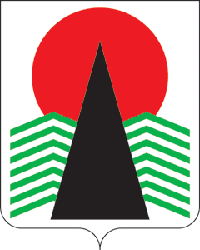 Сельское поселение Сингапай  Нефтеюганский район   Ханты-Мансийский автономный округ - ЮграГЛАВА СЕЛЬСКОГО ПОСЕЛЕНИЯ СИНГАПАЙ
ПОСТАНОВЛЕНИЕп.СингапайО назначении общественных обсуждений по проекту постановления администрации сельского поселения Сингапай «О внесении изменений в постановление администрации сельского поселения Сингапай от 23.06.2022 №196 «Об утверждении Правил землепользования и застройки муниципального образования сельское поселение Сингапай»В соответствии с Градостроительным кодексом Российской Федерации, Федеральным законом от 06.10.2003 № 131-ФЗ «Об общих принципах организации местного самоуправления в Российской Федерации», Уставом сельского поселения Сингапай, решением Совета депутатов сельского поселения Сингапай от 27.03.2017 № 166 «Об утверждения порядка организации и проведения публичных слушаний в сельском поселении Сингапай», учитывая рекомендации градостроительной комиссии муниципального образования от 24.01.2024 ПОСТАНОВЛЯЮ:1. Назначить общественные обсуждения по проекту внесения изменений в Правила землепользования и застройки территории муниципального образования сельское поселение Сингапай, согласно приложению к настоящему постановлению (далее – Проект), проводимые по инициативе Главы поселения.2.	Срок проведения общественных обсуждений с 31.01.2024 по 19.02.2024 года.3. Градостроительной комиссии муниципального образования сельское поселение Сингапай:3.1. Организовать оповещение о проведении общественных обсуждений по Проекту, в том числе и на информационных стендах администрации сельского поселения Сингапай.3.2. Организовать открытие экспозиции Проекта по адресу: п.Сингапай, ул.Березова, д.9, 3 этаж, каб.43.3. Содействовать участникам общественных обсуждений в получении информации, необходимой для подготовки предложений и рекомендаций по Проекту, а также осуществлять прием таких предложений и рекомендаций.4. Участники общественных обсуждений по Проекту вправе представить свои предложения и замечания, касающиеся указанного Проекта.Предложения направляются с указанием фамилии, имени, отчества (последнее – при наличии), даты рождения, адреса места жительства и контактного телефона жителя муниципального образования в письменном и (или) электронном виде в администрацию сельского поселения Сингапай в адрес комиссии: 628320, п.Сингапай, ул.Березовая, дом 9, телефоны: 8(3463)291498, 291410, 293581, адрес электронной почты: cheuskino@mail.ru.5. Установить срок приема предложений и замечаний по Проекту до 16.02.2024 года.6. Настоящее постановление подлежит опубликованию в бюллетене «Сингапайский вестник» и размещению на официальном сайте органов местного самоуправления сельского поселения Сингапай. 7. Контроль за выполнением постановления оставляю за собой.Глава сельского поселения				            В.Ю.КуликовПриложение к постановлению главы сельского поселения Сингапайот 29.01.2024 № 4ПРОЕКТ ПОСТАНОВЛЕНИЯО внесении изменений в постановление администрации сельского поселения Сингапай от 23.06.2022 №196 «Об утверждении Правил землепользования и застройки муниципального образования сельское поселение Сингапай»В соответствии с Градостроительным кодексом Российской Федерации, Федеральным законом от 06.10.2003 № 131-ФЗ «Об общих принципах организации местного самоуправления в Российской Федерации», Законом Ханты-Мансийского автономного округа – Югры от 18.04.2007 № 39-оз «О градостроительной деятельности на территории Ханты-Мансийского автономного округа – Югры», Уставом сельского поселения Сингапай Нефтеюганского муниципального района Ханты-Мансийского автономного округа – Югры, учитывая результаты общественных обсуждений от __________________ПОСТАНОВЛЯЮ:Внести изменения в постановление администрации сельского поселения Сингапай от 23.06.2022 №196 «Об утверждении Правил землепользования и застройки муниципального образования сельское поселение Сингапай»:статью 22.1 «Производственная зона (П1)» части III «Градостроительные регламенты» Правил землепользования и застройки муниципального образования сельское поселение Сингапай дополнить условным видом разрешенного использования земельных участков и объектов капитального строительства - «Для ведения личного подсобного хозяйства (приусадебный земельный участок) (2.2)», со следующими параметрами разрешенного использования:Настоящее постановление подлежит опубликованию в бюллетене «Сингапайский вестник» и размещению на официальном сайте органов местного самоуправления сельского поселения Сингапай.Настоящее постановление вступает в силу после его официального опубликования в бюллетене «Сингапайский вестник».Глава сельского поселения                                                         В.Ю.Куликов29.01.2024№4Для ведения личного подсобного хозяйства (приусадебный земельный участок)2.2Минимальная площадь земельного участка – 400 кв. м.Максимальная площадь земельного участка – 2000 кв. м.Минимальный размер земельного участка– 12 мМаксимальный размер земельного участка – 50 мКоличество этажей – до 3 надземных этажей.Высота - не подлежит установлению.Минимальный отступ от красной линии до объекта и хозяйственных построек:- 5 м от красных линий улиц, - в условиях сложившейся застройки – в соответствии со сложившейся линией застройки.Максимальный процент застройки в границах земельного участка – 60%, включая основное строение и вспомогательные, обеспечивающие функционирование объекта.Ведение личного подсобного хозяйства допускается только в границах сельских населенных пунктов.Не допускается размещать жилую застройку в санитарно-защитных зонах, установленных в предусмотренном действующим законодательством порядке.Использование земельных участков в границах охранных зон объектов электросетевого хозяйства осуществлять в соответствии с Постановлением Правительства Российской Федерации от 24.02.2009 
№ 160 «О порядке установления охранных зон объектов электросетевого хозяйства и особых условий использования земельных участков, расположенных в границах таких зон».